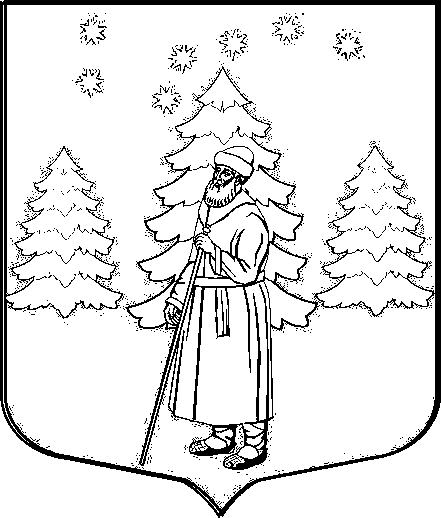 АДМИНИСТРАЦИЯ СУСАНИНСКОГО СЕЛЬСКОГО ПОСЕЛЕНИЯГАТЧИНСКОГО МУНИЦИПАЛЬНОГО РАЙОНАЛЕНИНГРАДСКОЙ ОБЛАСТИП О С Т А Н О В Л Е Н И Е21.03.2018                                                                                                       № 134Об утверждении Технологической схемы по предоставлению муниципальной услуги «Оформление согласия (отказа) на обмен жилыми помещениями, предоставленными по договорам социального найма в МО «Сусанинское сельское поселение»           В целях реализации мероприятий по разработке и утверждению технологических схем по предоставлению муниципальных услуг в муниципальном образовании «Сусанинское сельское поселение», в соответствии с Федеральным законом от 27.07.2010 №  210-ФЗ «Об организации предоставления государственных и муниципальных услуг», Федеральным законом от 06.10.2003 №131-ФЗ «Об общих принципах организации местного самоуправления в Российской Федерации», Постановлением администрации Сусанинского сельского поселения от 06.04.2011 №78 «О порядке разработки и утверждения Административных регламентов исполнения муниципальных услуг муниципального образования «Сусанинское сельское поселение»,  руководствуясь Уставом МО «Сусанинское сельское поселение»П О С Т А Н О В Л Я Е Т:	1. Утвердить Технологическую схему по предоставлению муниципальной услуги «Оформление согласия (отказа) на обмен жилыми помещениями, предоставленными по договорам социального найма в МО «Сусанинское сельское поселение» (Приложение).       2. Настоящее Постановление подлежит размещению на официальном сайте муниципального образования «Сусанинское сельское поселение».         3. Контроль за исполнением настоящего Постановления оставляю за собой.Глава администрации                                                                                                             Сусанинского сельского поселения                                         Е.В. БордовскаяПриложениек постановлению администрацииСусанинского сельского поселения от 21.03.2018 г. №  134Технологическая схема предоставления муниципальной услуги «Оформление согласия (отказа) на обмен жилыми помещениями, предоставленными по договорам социального найма в МО «Сусанинское сельское поселение» Раздел 1. Общие сведения о муниципальной услугеРаздел 2.  Общие сведения об услугеРаздел 3. Сведения о заявителях услугиРаздел 4. Документы, предоставляемые заявителем для получения услугиРаздел 5. Документы и сведения, получаемые посредством межведомственного информационного взаимодействияРаздел 6. Результат услугиРаздел 7. Технологические процессы предоставления услугиРаздел 8. Особенности предоставления услуги в электронной формеПриложение 1к Технологической схеме утвержденной Постановлением администрацииот 21.03.2018 г. №  134В администрацию Сусанинского сельского поселенияот ____________________________________                                                                                                                                                                     ________________________________________                                                                                ________________________________________(указать адрес, телефон (факс), электронную почту и иные реквизиты, позволяющие осуществлятьвзаимодействие с заявителем)от "__" _____________ 20__ г.ЗАЯВЛЕНИЕоб обмене жилой площади     Я, _______________________________________________________________________,проживающий по адресу: ______________________________________________________________________дом N ________, квартира N _______, корп. _________, телефон: __________________    Дом находится в ведении _______________________________________________                                                         (название ведомства, предприятия, ЖСК)ПРЕДЛАГАЮ К ОБМЕНУ _____________________________________________________                                                          (частную, государственную, муниципальную)а) отд. кварт. из _________ общий метраж (к-во комнат) ______ кв. м метраж каждой ком. ______ ; б) комнат ______ (к-во) общий метраж, метраж кажд. комнаты _______ комнаты: изолир. _____ кв. м, смежн. _______ кв. м, смежно-изолир. _______ кв. м на ________________ этаже,___________-этажного дома _________________________,                                                                                                    (кирп., дер., смет., панельный и др.)имеющего: _____________________________________________________________                                                         (перечислить удобства)________________ кухня, размер __________, санузел _______________________,                                                                                              (совместный/раздельный)в квартире еще комнат _________ семей ________ человек ______(если квартира коммунальная).    Из  проживающих  в  квартире  состоит  ли  кто  на учете в диспансерах: психоневрологическом, туберкулезном или наркологическом _______________________________________________________________________На указанной жилой площади я, _____________________, проживаю с _____________годана основании  (договора) ордера N ______от __________года___ на ____________ человекна  указанной  жилой  площади  в  настоящее  время  проживают,  включая нанимателя:Из них: в командировках, в местах лишения свободы, в детских домах. Сведения о лицах, ранее значившихся в ордере и выбывших с площади:Причины обмена.    Я, _________________________, и все совершеннолетние члены семьи желаемпроизвести обмен с __________________________________________, проживающим по адресу:_________________________________________________, на площадь, состоящую из_____-комнатной квартиры (комнаты изолир., смежн., смежно-изолир.), общей площадью _______, жилой площадью __________При разъезде укажите, куда переезжают остальные члены семьи:1. ________________________________________________________________________                               (фамилия, имя, отчество, родствен. отношения, куда выбыл)Указанная  жилая площадь осмотрена и никаких претензий к отделу _____________ не имеем.Наниматель (собственник)            _________________________ ____________                                                                                                               (подпись)Совершеннолетние члены семьи _________________________ ____________                                                                                                               (подпись)                                                        _________________________ ____________                                                                                                               (подпись)                                                         _________________________ ____________                                                                                                                (подпись)    Подлежит ли дом сносу или капитальному ремонту ________________________    За   указание   неправильных   сведений   подписавшие  заявление  несут ответственность по закону.Ген. директор Управляющей компании                  ____________/________________/                                                                                         (подпись)Бухгалтер                                                                    ____________/________________/                                                                                         (подпись)                              М.П.ДатаРезультат рассмотрения заявления прошу:№ПараметрЗначение параметра/состояние1231Наименование органа, предоставляющего услугуАдминистрация Сусанинского сельского поселения Гатчинского муниципального района Ленинградской области2Номер услуги в федеральном реестре 47401000100011908923Полное наименование услугиОформление согласия (отказа) на обмен жилыми помещениями, предоставленными по договорам социального найма в МО «Сусанинское сельское поселение»4Краткое наименование услугиНет 5Административный регламент предоставления муниципальной услугиПостановление администрации от 04.12.2017 № 4736Перечень «подуслуг»Нет 7Способы оценки качества муниципальной услуги1. Опрос заявителей непосредственно при личном приеме или с использованием телефонной связи;2. Единый портал государственных услуг (функций): www.gosuslugi.ru;3. Портал государственных услуг (функций) Ленинградской области: www.gu.lenobl.ru4. Терминальные устройства.5. Официальный сайт http://сусанинское.рф№Наименование услугиСрок предоставления в зависимости от условийОснования отказа в приеме документовОснования отказа в предоставлении услугиОснования приостановления предоставления услугиСрок приостановления предоставления услугиПлата за предоставление услугиПлата за предоставление услугиПлата за предоставление услугиСпособ обращения за получением услугиСпособ получения результата услуги№Наименование услугиПри подаче заявления по месту жительства (месту обращения)Основания отказа в приеме документовОснования отказа в предоставлении услугиОснования приостановления предоставления услугиСрок приостановления предоставления услугиНаличие платы (государственной пошлины)Реквизиты нормативного правового акта, являющегося основанием для взимания платы (государств. пошлины)КБК для взимания платы (государственной пошлины), в том числе для МФЦСпособ обращения за получением услугиСпособ получения результата услуги1234567891011121Оформление согласия (отказа) на обмен жилыми помещениями, предоставленными по договорам социального найма в МО «Сусанинское сельское поселение»10 рабочих дней со дня письменного обращения заявителя о предоставлении муниципальной услугиНет1) К нанимателю обмениваемого жилого помещения предъявлен иск о расторжении или об изменении договора социального найма жилого помещения;2) Право пользования обмениваемым жилым помещением оспаривается в судебном порядке;3) Обмениваемое жилое помещение признано в установленном порядке непригодным для проживания;- принято решение о признании жилого дома, в котором находится обмениваемое жилое помещение, аварийным и подлежащим сносу;4) Принято решение о капитальном ремонте соответствующего дома с переустройством и (или) перепланировкой жилых помещений в этом доме;5) В результате обмена в коммунальную квартиру вселяется гражданин, страдающий одной из тяжелых форм хронических заболеваний, указанных в предусмотренном пунктом 4 части 1 статьи 51 Жилищного кодекса Российской Федерации Перечне;6) Непредставление заявителем документов, указанных в разделе 4 настоящей технологической схемы, кроме тех, которые находятся в распоряжении государственных органов, органов местного самоуправления и иных органов и подведомственных им организаций, участвующих в предоставлении муниципальных услуг;7) Отсутствует письменное согласие проживающих с нанимателем совершеннолетних членов его семьи на обмен жилого помещенияНетНетНетНетНет1. Администрация Сусанинского сельского поселения Гатчинского муниципального района  Ленинградской области;2.Государственное бюджетное учреждения Ленинградской области «Многофункциональный центр предоставления государственных и муниципальных услуг»3.Единый портал государственных услуг (функций): www.gosuslugi.ru4.Портал государственных услуг (функций) Ленинградской области www.gu.lenobl.ru1. Администрация Сусанинского сельского поселения Гатчинского муниципального района  Ленинградской области;2.Государственное бюджетное учреждения Ленинградской области «Многофункциональный центр предоставления государственных и муниципальных услуг»3.Единый портал государственных услуг (функций): www.gosuslugi.ru4.Портал государственных услуг (функций) Ленинградской области www.gu.lenobl.ru №Категория лиц, имеющих право на получение услугиДокумент, подтверждающий правомочие заявителя соответствующей категории на получение услугиУстановленные требования к документу, подтверждающему правомочие заявителя соответствующей категории на получение услугиНаличие возможности подачи заявления на предоставление услуги представителями заявителяИсчерпывающий перечень лиц, имеющих право на подачу заявления от имени заявителяНаименование документа, подтверждающего право подачи заявления от имени заявителяУстановленные требования к документу, подтверждающему право подачи заявления от имени заявителя123456781Физические лицаДокумент, удостоверяющий личностьДолжен быть действительным на срок обращения за предоставлением услуги.                                                          Не должен содержать подчисток, приписок, зачеркнутых слов и др. исправлений.                                   
 Не должен иметь повреждений, наличие которых не позволяет однозначно истолковать их содержаниеИмеетсяПредставитель, уполномоченный обращаться по доверенности 1) Доверенность; 2) Копия документа, удостоверяющего личность доверенного лица и оригинал для сверки.1) Доверенность должна быть нотариально заверена. Должна быть действительной на срок обращения за предоставлением услуги; Не должна содержать подчисток, приписок, зачеркнутых слов и иных исправлений; Не должна иметь повреждений, наличие которых не позволяет однозначно истолковать их содержание.         2) Документ, удостоверяющий личность, предоставляется в копии (не заверяется).№Категория документаНаименование документов, которые представляет заявитель для получения услугиКоличество необходимых экземпляров документа с указанием подлинник/копияКоличество необходимых экземпляров документа с указанием подлинник/копияДокумент, представляемый по условиюУстановленные требования к документуФорма (шаблон) документаОбразец документа/заполнения документа1234556781.1Письменное заявление о предоставлении услугиЗаявление нанимателей о согласии на обмен жилыми помещениями, предоставленными по договорам социального найма1 экз. ОригиналНетНетСведения заявления подтверждаются подписью лица, подающего заявление, с проставлением даты заполнения заявления.Приложение 1Не требуется1.2Договор об обмене жилыми помещениямиДоговор об обмене жилыми помещениями, занимаемыми по договорам социального найма, с согласием проживающих совместно с нанимателем членов семьи, в том числе временно отсутствующих, на осуществление соответствующего обмена1 экз. Оригинал/копияНетНетПодлинник - внесены сведения  о гражданстве, месте рождения, регистрации, месте выдачи, дате выдачи, заверены подписью должностного лица и соответствующей печатью полномочного органа.                                                         Сверка копии с оригиналом в дело и возврат  заявителю подлинника, копия не заверяетсяНе требуетсяНе требуется1.3Документы, подтверждающие семейные отношения гражданина, подавшего заявление, и членов его семьи1) Свидетельство о рождении;2) Свидетельство о заключении (расторжении) брака;3) Свидетельство о смерти;4) Судебное решение о признании членом семьи 1 экз. Оригинал/копияПредоставляется один из документовПредоставляется один из документовДокументы на бумажных носителях предоставляются либо в двух экземплярах, один из которых подлинник, представляемый для обозрения и подлежащий возврату заявителю, другой: копия документа, прилагаемая к заявлению, либо нотариально удостоверенные копии документовНе требуетсяНе требуется1.4Медицинские справкиСправка об отсутствии у нанимателя и членов его семьи тяжелых форм хронических заболеваний в соответствии с перечнем, утвержденным постановлением Правительства РФ от 16.06.2006 года № 378 (для нанимателей, меняющихся на жилые помещения в коммунальной квартире1 экз. Оригинал и копия от каждого гражданина, проживающего в данном жилом помещении,  либо нотариально удостоверенные копии документовНетНетКопия, заверенная юридическим лицом, прошита, пронумерованаНе требуетсяНе требуется1.5Документы, удостоверяющие личностьДокумент, удостоверяющий личность заявителя и личность каждого члена его семьи, а также личность представителя заявителя1 экз. Оригинал/копияПредоставляется один из документов данной категории документовПредоставляется один из документов данной категории документовКопия не заверяется. Оригинал - внесены сведения  о гражданстве, месте рождения, регистрации, месте выдачи, дате выдачи, заверены подписью должностного лица и соответствующей печатью полномочного органаНе требуетсяНе требуетсяРеквизиты актуальной технологической карты межведомственного взаимодействияНаименование запрашиваемого документа (сведения)Перечень и состав сведений, запрашиваемых в рамках межведомственного информационного взаимодействияНаименование органа (организации), направляющего (ей) межведомственный запросНаименование органа (организации), в адрес которого (ой) направляется межведомственный запросSID электронного сервисаСрок осуществления межведомственного информационного взаимодействияФорма (шаблон) межведомственного запросаОбразец заполнения формы межведомственного запроса123456789-Копия финансового лицевого счета с места жительства заявителя и членов его семьиАдминистрация Сусанинского сельского поселенияЕдиный информационный расчетный центр-5 днейНе требуетсяНе требуется-Справка об отсутствии задолженности за содержание, ремонт жилого помещения и коммунальные услугиАдминистрация Сусанинского сельского поселенияЕдиный информационный расчетный центр-5 днейНе требуетсяНе требуется-Согласие органов опеки и попечительства в случае обмена жилыми помещениями, в которых зарегистрированы по месту жительства и проживают несовершеннолетние дети, недееспособные или ограниченно дееспособные граждане, являющиеся участниками сделки по обменуАдминистрация Сусанинского сельского поселенияОрган опеки и попечительства Гатчинского муниципального района Ленинградской области-5 днейНе требуетсяНе требуется-Выписка из домовой книгиСведения обо всех гражданах, зарегистрированных совместно с заявителем, в том числе не являющихся членами семьи заявителяАдминистрация Сусанинского сельского поселенияЕдиный информационный расчетный центр-5 днейНе требуетсяНе требуется№Документ/документы, являющиеся результатом услугиТребования к документу/документам, являющимся результатом услугиХарактеристика результата (положительный/отрицательный)Форма документа/документов, являющимся результатом услугиОбразец документа/документов, являющихся результатом услугиСпособ получения результатаСрок хранения невостребованных заявителем результатовСрок хранения невостребованных заявителем результатов№Документ/документы, являющиеся результатом услугиТребования к документу/документам, являющимся результатом услугиХарактеристика результата (положительный/отрицательный)Форма документа/документов, являющимся результатом услугиОбразец документа/документов, являющихся результатом услугиСпособ получения результатав органев МФЦ1234567891Постановление администрации Сусанинского сельского поселения о даче согласия на обмен жилыми помещениями, предоставленными по договорам социального найма1.  По форме согласно регламенту;2. Подписывается  главой/заместителем главы администрации Сусанинского сельского поселения;3. При предоставлении услуги в электронном формате подписывается ЭП должностного лица администрации Сусанинского сельского поселения, уполномоченного на рассмотрение заявленияПоложительныйПриложение 1Не требуется1) Администрация Сусанинского сельского поселения Гатчинского муниципального района Ленинградской области;                                                                          2) ГБУ ЛО «Многофункциональный центр предоставления государственных и муниципальных услуг»;3) Портал государственных услуг (функций) Ленинградской области: www.gu.lenobl.ru; 4) Посредством почтовой связи        постоянно1 год2Постановление администрации Сусанинского сельского поселения об отказе в даче согласия на обмен жилыми помещениями, предоставленными по договорам социального найма1. Официальное письмо администрации, подписанное главой/заместителем главы администрации Сусанинского сельского поселения;2. При предоставлении услуги в электронном формате подписывается ЭП должностного лица, уполномоченного на рассмотрение заявленияОтрицательныйНе требуетсяНе требуется1) Администрация Сусанинского сельского поселения Гатчинского муниципального района Ленинградской области;                                                                          2) ГБУ ЛО «Многофункциональный центр предоставления государственных и муниципальных услуг»;3) Портал государственных услуг (функций) Ленинградской области: www.gu.lenobl.ru; 4) Посредством почтовой связи        постоянно1 год№ п/пНаименование процедуры процессаОсобенности исполнения процедуры процессаСроки исполнения процедуры (процесса)Исполнитель процедуры процессаРесурсы, необходимые для выполнения процедуры процессаФормы документов, необходимые для выполнения процедуры процесса№ п/пНаименование процедуры процессаОсобенности исполнения процедуры процессаСроки исполнения процедуры (процесса)Исполнитель процедуры процессаРесурсы, необходимые для выполнения процедуры процессаФормы документов, необходимые для выполнения процедуры процесса12345671Прием заявления и документов, необходимых для предоставления муниципальной услугиУстанавливает предмет обращения; Устанавливает соответствие личности заявителя документу, удостоверяющему личность (для физического лица); Проверяет наличие документа, удостоверяющего права (полномочия) представителя физического лица (в случае, если с заявлением обращается представитель заявителя); Осуществляет сверку копий представленных документов с их оригиналами; Проверяет заявление и комплектность прилагаемых к нему документов на соответствие требованиям пункта 2.7 настоящего административному регламенту; Проверяет заявление и прилагаемые к нему документы на наличие подчисток, приписок, зачеркнутых слов и иных неоговоренных исправлений, серьезных повреждений, не позволяющих однозначно истолковать их содержание; Осуществляет прием заявления и документов по описи, которая содержит полный перечень документов, представленных заявителем, а при наличии выявленных недостатков  их описаниеНе позднее 1 рабочего дня, следующего за днем поступления в администрацию Сусанинского сельского поселенияСпециалист администрации Сусанинского сельского поселения Технологическое обеспечение: доступ к автоматизированным системам электронного документооборота, межведомственного электронного взаимодействия, наличие ПК, принтера, сканера. АИС МФЦ (для специалистов МФЦ)Не требуются2Регистрация заявления и документов, необходимых для предоставления муниципальной услугиРегистрация пакета документовНе более 2 дней со дня письменного обращения заявителя о предоставлении муниципальной услуги3Проверка соответствия представленных документов установленным требованиям раздела 4 настоящей технологической схемыПри неправильном заполнении заявления, отсутствии необходимых документов, несоответствии представленных документов установленным требованиям,  уведомление заявителя о наличии препятствий для оказания муниципальной услуги, объяснение заявителю содержание выявленных недостатков в представленных документахНе более 2 дней со дня письменного обращения заявителя о предоставлении муниципальной услугиСпециалист администрации Сусанинского сельского поселения;Специалист МФЦДокументационное обеспечение; Технологическое обеспечение: доступ к автоматизированным системам электронного документооборота, межведомственного электронного взаимодействия,  компьютерным справочно-правовым системам, наличие ПК, принтера, сканера, наличие доступа к автоматизированным системам, к сети «Интернет» для отправки электронной почты.Не требуются4Обработка и предварительное рассмотрение заявления с необходимыми документамиРассмотрение вопроса осуществляется в порядке, определенном нормативным правовым актом администрации Сусанинского сельского поселения5дней5 днейСпециалист администрации Сусанинского сельского поселенияДокументационное обеспечение; Технологическое обеспечение: доступ к автоматизированным системам электронного документооборота, наличие ПК, принтера, сканера, телефонной и факсимильной связиНе требуются5Формирование и направление запросов (при необходимости) в органы (организации), участвующие в предоставлении муниципальной услугиОтсутствует5дней5 днейСпециалист администрации Сусанинского сельского поселенияДокументационное обеспечение; Технологическое обеспечение: доступ к автоматизированным системам электронного документооборота, межведомственного электронного взаимодействия,  компьютерным справочно-правовым системам, наличие ПК, принтера, сканераНе требуются6Рассмотрение заявления на заседании комиссии по жилищным вопросам администрации Сусанинского сельского поселенияПолный пакет документов, необходимых для предоставления муниципальной услуги1 деньСпециалист администрации Сусанинского сельского поселенияТехнологическое обеспечение: доступ к автоматизированным системам электронного документооборота, межведомственного электронного взаимодействия,  компьютерным справочно-правовым системам, наличие ПК, принтера, сканераНе требуются7Разработка проекта постановления администрации Сусанинского сельского поселения1 деньСпециалист администрации Сусанинского сельского поселенияДокументационное обеспечение; Технологическое обеспечение: доступ к автоматизированным системам электронного документооборота, наличие ПК, принтера, сканера, телефонной и факсимильной связиНе требуются8Выдача документа, являющегося результатом предоставления муниципальной услуги10 рабочих дней со дня письменного обращения заявителя о предоставлении муниципальной услугиСпециалист администрации Сусанинского сельского поселения;Специалист МФЦДокументационное обеспечение; Технологическое обеспечение: доступ к автоматизированным системам электронного документооборота, наличие ПК, принтера, сканера, телефонной и факсимильной связиНе требуютсяСпособ получения заявителем информации о сроках и порядке предоставления  слугиСпособ записи на прием в органСпособ приема и регистрации органом, предоставляющим услугу, запроса и иных документов, необходимых для предоставления услугиСпособ оплаты заявителем государственной пошлины или иной платы, взимаемой за предоставление услугиСпособ получения сведений о ходе выполнения запроса о предоставлении услугиСпособ подачи жалобы на нарушение порядка предоставления услуги и досудебного (внесудебного) обжалования решений и действий (бездействий) органа в процессе получения услугиСпособ получения заявителем информации о сроках и порядке предоставления  слугиСпособ записи на прием в органСпособ приема и регистрации органом, предоставляющим услугу, запроса и иных документов, необходимых для предоставления услугиСпособ оплаты заявителем государственной пошлины или иной платы, взимаемой за предоставление услугиСпособ получения сведений о ходе выполнения запроса о предоставлении услугиСпособ подачи жалобы на нарушение порядка предоставления услуги и досудебного (внесудебного) обжалования решений и действий (бездействий) органа в процессе получения услуги1234561) Портал государственных услуг (функций) Ленинградской области: www.gu.lenobl.ru; 2) Официальный сайт администрации Сусанинского сельского поселения: http://сусанинское.рф/; 3) Электронная почта заявителя;4) По телефону специалистами администрации Сусанинского сельского поселения, ответственными за информирование;5) Посредством МФЦЗапись отсутствует, прием осуществляется в часы работы органа местного самоуправленияПредоставление документов на бумажном носителе не требуетсяНет1) Портал государственных услуг (функций) Ленинградской области: www.gu.lenobl.ru; 2) По телефону специалистами администрации Сусанинского сельского поселения, ответственными за информирование1) Посредством личной подачи;2) Посредством почтовой корреспонденции;3) Официальный сайт администрации Сусанинского сельского поселения: http://сусанинское.рф/; 4) Портал государственных услуг (функций) Ленинградской области: www.gu.lenobl.ru;5) Посредством МФЦ NФамилия, имя, отчествоЧисло, месяц и год рожденияРодственные отношенияОткуда и когда прибылС какого года проживаетNФамилия, имя, отчествоЧисло, месяц и год рожденияРодственные отношенияКогда и куда выбылвыдать на руки в ОИВ/Администрации/ Организациивыдать на руки в МФЦнаправить по почтенаправить в электронной форме в личный кабинет на ПГУ